Valitse sarake C, studentNumber, klikkaamalla C-kirjainta.
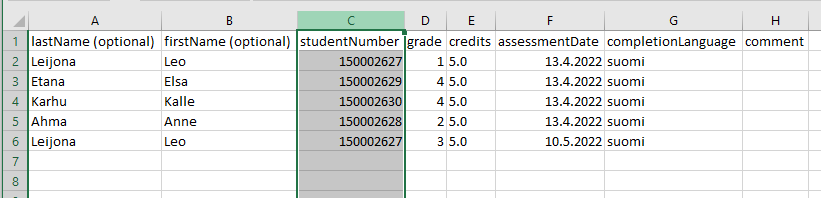 Valitse Aloitus > Ehdollinen muotoilu > Solujen korostussäännöt > Arvojen kaksoiskappaleet |
Home > Conditional Formatting > Highlight Cell Rules > Duplicate Values
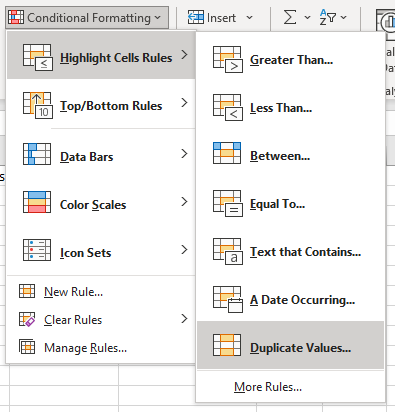 Valitse OK.

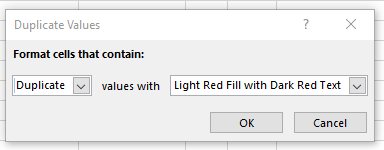 Excel värittää opiskelijanumerot, jotka esiintyvät taulukossa useammin kuin kerran.
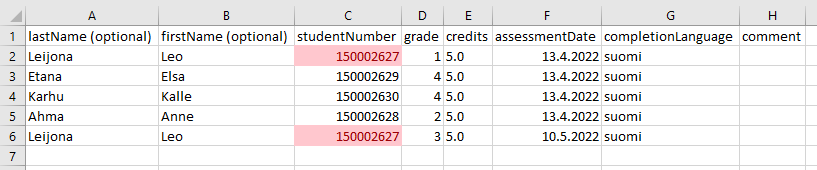 Poista ylimääräiset rivit, hiiren kakkospainike rivinumeron päällä ja Poista | Delete

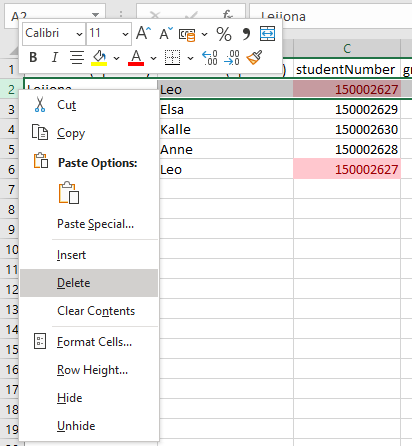 tai valikosta Poista > Poista rivit | Delete > Delete Sheet Rows


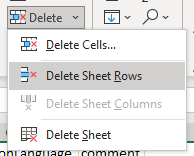 Tallenna tiedosto.